Análise do Campus São Gabriel da CachoeiraFigura 1 Matrículas Gerais 2016/1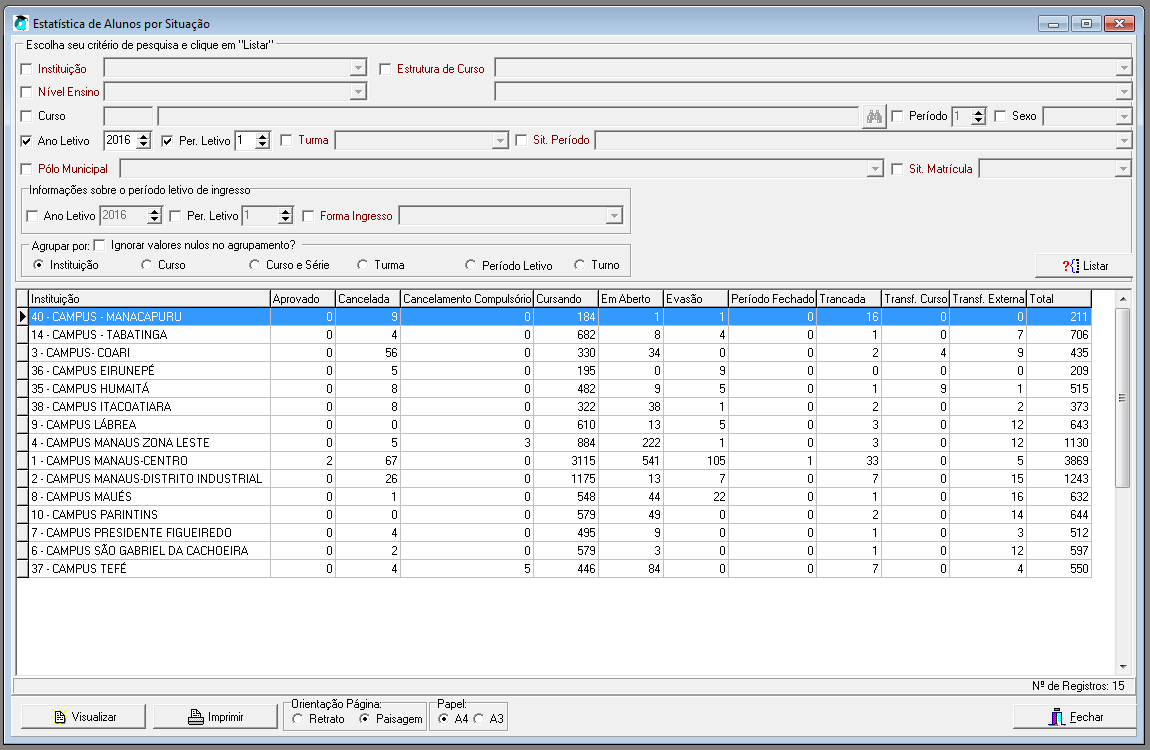 Fonte: Q-Acadêmico 2016Segundo a  Figura 1 o Total de Matrículas do Campus é de 587Assim discriminadasCancelamento: 02Cursando: 579Em aberto: 03 (Irregular) Não considerar duasEvasão: 00Trancada: 01Período Fechado: 00Transferência Externa: 03Matrículas Iniciais em 2016: 357 okTotal de Matrículas: 587-2=585Resumo a informação da planilha da CEPI deve ser corrigida quanto ao Acadêmico para 585 matrículas em 2016Não há divergência quanto a matrícula inicial.MatrículaNomeSituação MatrículaSituação Período2014115560506JOSIENE SALGADO MOTATransferido ExternoEm Aberto2014115560514LETÍCIA SANTOS SOUTOTransferido ExternoEm Aberto2013115580355ROSINALDO DA SILVAMatriculadoEm Aberto